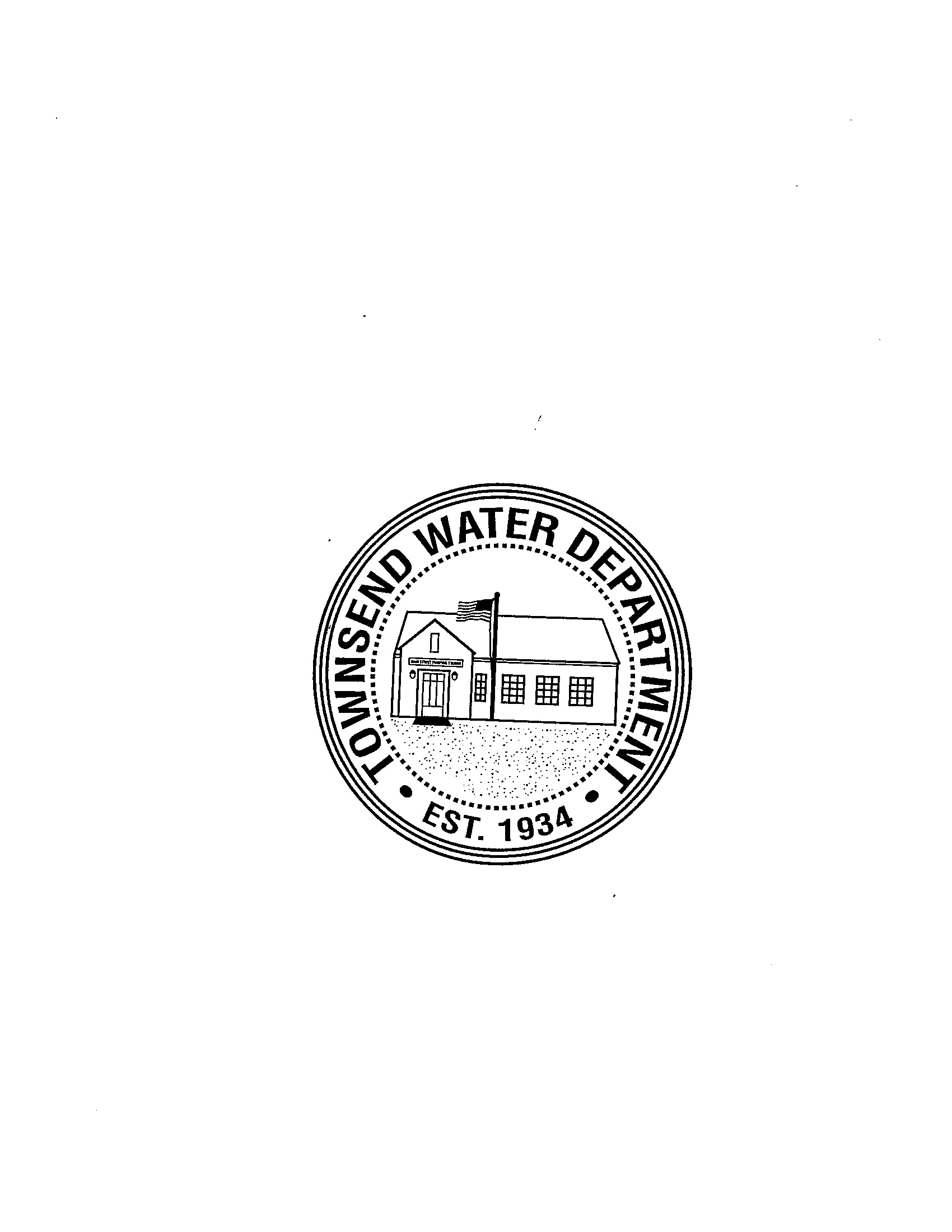 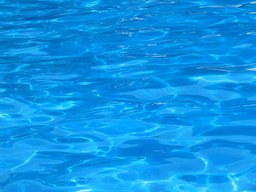 Schedule of Rates and FeesApproved by the Board of Water Commissioners 1/3/2024.Water Rates:Unit Charge: $50.00Residential-100 cubic ft   (748 gals)                                                 1000 Gallon Mtr MetersTier One:      $5.77 per unit*      0-15                                                         $ 7.71Tier Two:     $8.66 per unit*      15.001-30                                                $ 11.57Tier Three    $11.54 per unit*    30.001-45                                                $ 15.43Tier Four      $14.43 per unit*    45.001 and up                                         $ 19.28Commercial/IndustrialTier One:      $5.77 per unit*       0-50Tier Two:     $8.66 per unit*       50.001 and upAdditional FeesSystem Development Charges1 inch service or fire line = $3,350.001.5-inch service or fire line = $4,450.002-inch service line or fire line = $8,900.003 inch and over service line or fire line = $27,2825.00Overdue Accounts:1 ½% interest of amount due Sprinkler ChargesFee according to main size at a rate of $28.00 per inch per quarter Turn on fee:$55Turn off fee:$55Labor Fee$83.50 per person per hour.Final Reading Fee;$83.50Meter Testing$83.50Backflow Testing Charge$83.50Parts feeCost of parts and 10%Fire Flow Tests:$265.00/NozzleHydrant Use:$225.00 + water usedUnauthorized hydrant use:$225.00 for hydrant use and $110.00 fine for water usedUnauthorized connection:$225.00 for connection, $101.00 fine for water used Meter Valve Replacement$83.50 for labor and Parts fee.Backhoe Rate:With Operator $157.50/hr.Water Restriction Violations:1st notice ~ written warning N/C2nd notice ~ $553rd notice ~ $110Each additional notice ~ $110Meter Tampering:                                                                                                                     $1,000.00/per offense and water usage averaged and repairs labor or triple amount                                                                                 of damages whichever is greater